План-конспект занятияпедагога дополнительного образования Берестнева Светлана АндреевнаОбъединение «Современные  танцы»Программа – первый год обучения.Группа –01-95. Дата проведения: -11.12.2023.Время проведения: 16:40-18:10.Тема занятия: «Комплекс упражнений, направленная на развитие чувства ритма и музыкального слуха»Цель занятия: развитие музыкального слуха, чувства ритма и гибкости с помощью гимнастики. Ход занятия.Вводная часть.- Разминка: повороты головы, движения для плечевого пояса, танцевальные элементы, наклоны корпуса, движения для рук, прыжки на месте и в продвижении, бег с захлёстом, восстановление дыхания.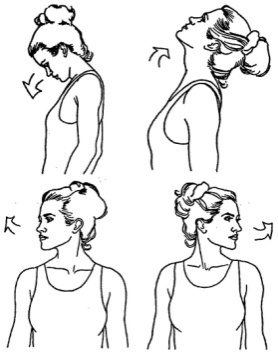 Партерный экзерсис- Постановка корпуса, упражнение на коврике.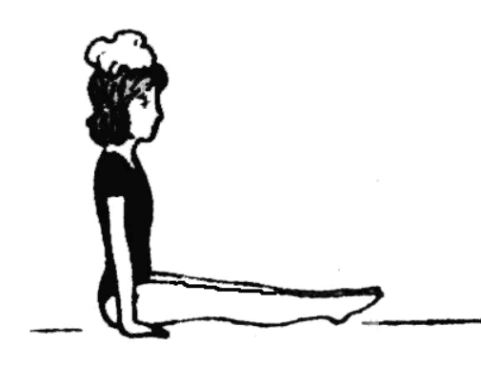      - Складочка: вперед, к правой ноге и к левой.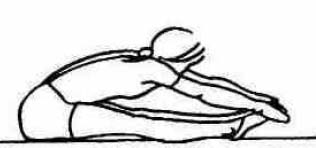  - Упражнение «Бабочка».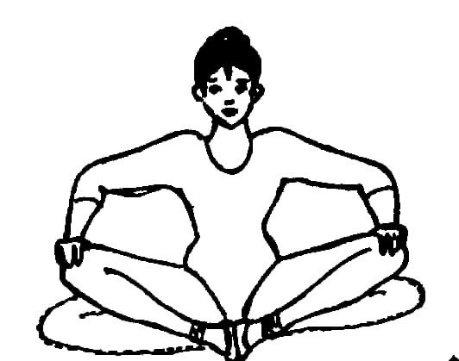        - Упражнение «Березка»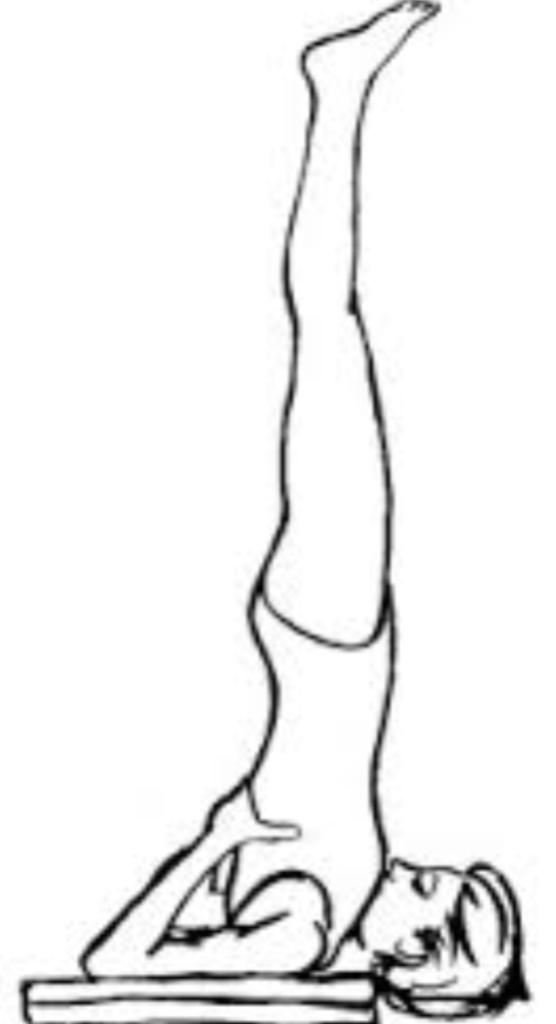        - Упражнение «Мостик»  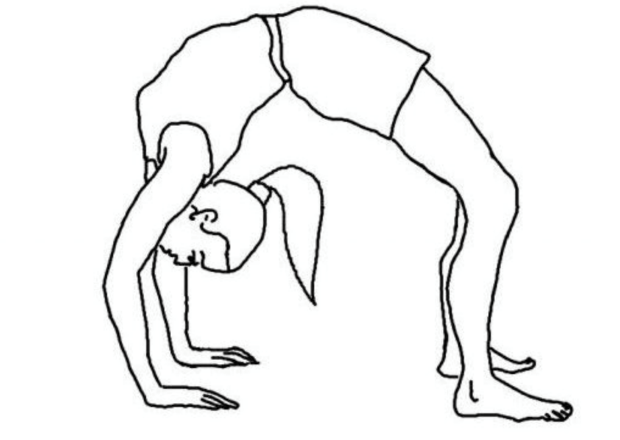        - Упражнение «Коробочка».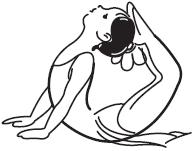      - Упражнение «Корзиночка».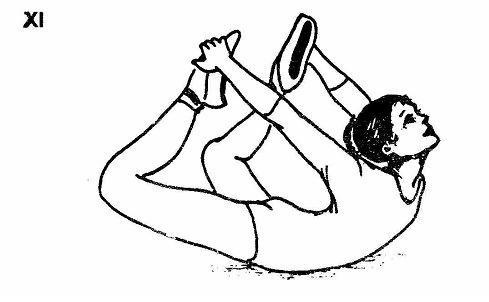      - Шпагаты на правую ногу, на левую ногу и поперечный.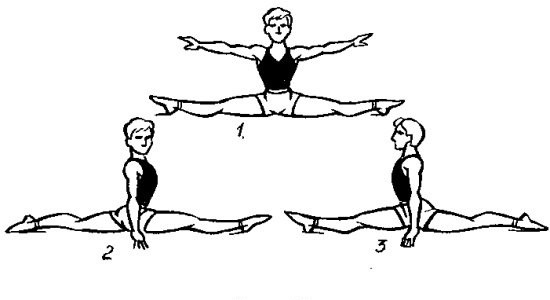 Основная часть.Комплекс упражнений, направленная на развитие чувства ритма и музыкального слуха:- Ритмическая игра «Осень»https://ya.ru/video/preview/10001443222576831944- Ритмическая игра «Животные»https://ya.ru/video/preview/2310841790217917719- Ритмическая игра «Грибы»https://ya.ru/video/preview/4135697168712509545Посмотрите видеоматериал обратите внимание на исполнение этого основного элемента хореографии, постарайтесь выполнить строго по видео. 3. Заключительная часть:- расслабление лежа на спине, восстановление дыхания.Домашнее задание: - Повторите несколько раз упражнения по видеоматеиалу о шагах в хореографии. Сделайте гимнастический шпагат: продольный, поперечный для укрепления мышц ног. Высылаем фото или видео занятий детей в домашних условиях на Вотсап 89192525492 Светлана Андреевна